          Year Group:   Year 1                        Week beginning: Monday 6th July 2020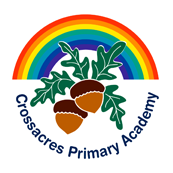 DayMaths ActivitiesEnglish ActivitiesMondaySpace – Positional LanguageDescribing positions: have sandwich ingredients to use or use the picture on slides. Where is the bread/ cheese/ salad? Underneath, on top, next to ect…How is everyone seated? Use words, top, bottom, middle, in front of and behind to describe the positions of the children.Use prepositional language to describe the components of the burger. Give each child 5 different coloured cubes, then give them instructions, e.g. put the red cube between the white and the blue cube. Put the green cube on top and the red cube on the bottom. Activity: Complete worksheet one, applying prepositions correctly.EXT: Read passage about the pirate, underline any prepositions. Challenge yourself to write your own sentences with prepositions in them. TuesdaySpace – Positional LanguageStarter: play the pirate game using prepositions, e.g. climb the ladder/ slide down the rope… Children act out what you are instructing. Can we list all the prepositions used in the game? Read the sentences on slide and fill in the blank using directional language. Activity: Cut out the pictures with prepositional language on. Write a sentence about the picture using the key word on the page.Challenge: Describe the balls using inside and outside. WednesdaySpace – Positional LanguageStarter: Look at the pirate map and describe where the key things are using prepositional language. What is left and right. Hold up hands and demonstrate.Follow instructions on slides to learn about left and right. Give your teacher instructions using directional language. Activity: Complete worksheet 3. Help the messy pirate find his things, write down what he finds after following the instruction on the map/ worksheet.Challenge: Draw these pictures following the instructions:The ship on the left, the Pirate second to the right, the between the ship and the pirate and the treasure chest above the flag.ThursdaySpace – Positional LanguageHow do we describe different ways to turn our bodies? Stand up and gave a go. If you turn all the way around you have complete a whole turn. Have a go at doing half a turn and a quarter turn. What does clockwise and anti-clockwise mean? Have a go turning clockwise and anti-clockwise.Look at the parrot on the slides, move him so he has made half a turn/ whole turn/ quarter turn. Activity: Make your own compass and then follow the directions using the words, whole turn, half turn, quarter turn, clockwise and anti-clockwise. You will need a split pin to fasten the parrot. Challenge: Look at picture on slides and describe how the children have moved.FridaySpace – Positional LanguageStarter: Use your compass from yesterday’s lesson and have a go at following directional language.Look at picture on slides and use prepositional language to direct the pirate to the objects. Can you use the co-ordinates to say where the objects are? Activity: Make your own treasure map. Cut and stick the pictures onto your grid and then use prepositional language to write directions for other pirates to use. 